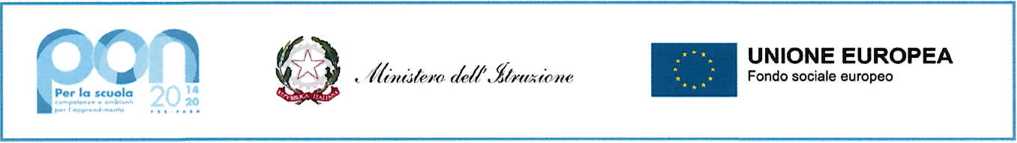 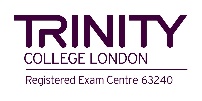 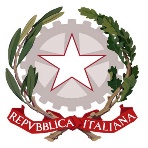 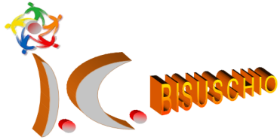 Ministero Dell’Istruzione, Dell’Università e Della RicercaIstituto Comprensivo Statale “Don Milani”                                                                                Via Ugo Foscolo 13 – 21050 BisuschioTel. 0332/471213  Fax 0332/473798sito Web:  www.icbisuschio.gov.ite-mail uffici:vaic815003@istruzione.it – PEC: vaic@pec.icbisuschio.itProt. n. digitale                                                                                                                                  Bisuschio 15/03/2022			Al sito Web Agli atti All’albo OGGETTO: AGGIUDICAZIONE DEFINITIVA – Incarico di Progettista e Collaudatore per la realizzazione del progetto PON Azione 13.1.2 “Digital Board: trasformazione digitale nella didattica e nell'organizzazione” Fondi Strutturali Europei - Programma Operativo Nazionale "Per la scuola, competenze e ambienti per l'apprendimento" - 2014 - 2020. Asse II – Infrastrutture per l’istruzione – Fondo Europeo di Sviluppo Regionale (FESR) – REACT EU Asse V – Priorità d’investimento: 13i – (FESR) “Promuovere il superamento degli effetti della crisi nel contesto della pandemia di COVID-19 e delle sue conseguenze sociali e preparare una ripresa verde, digitale e resiliente dell’economia” – Obiettivo specifico 13.1: Facilitare una ripresa verde, digitale e resiliente dell'economia - Azione 13.1.2 “Digital Board: trasformazione digitale nella didattica e nell'organizzazione”– Avviso pubblico prot.n. 28966 del 6 settembre 2021 per la trasformazione digitale nella didattica e nell'organizzazione Codice identificativo Progetto: 13.1.2A-FESRPON-LO-2022-97 CUP: E29J21009670006IL DIRIGENTE SCOLASTICOVISTO il DPR 275/99, concernente norme in materia di autonomia delle istituzioni scolastiche; VISTO il Decreto Legislativo 30 marzo 2001, n. 165 recante “Norme generali sull’ordinamento del lavoro alle dipendenze della Amministrazioni Pubbliche” e ss.mm.ii.; VISTA la circolare della Funzione Pubblica n.2/2008; VISTA la circolare n° 2 del 2 febbraio 2009 del Ministero del Lavoro che regolamenta i compensi, gli aspetti fiscali e contributivi per gli incarichi ed impieghi nella P.A.; VISTO il Decreto Interministeriale 129/2018, “Nuovo regolamento concernente le Istruzioni generali sulla gestione amministrativo-contabile delle istituzioni scolastiche”; VISTI i Regolamenti (UE) n. 1303/2013 recanti disposizioni comuni sui Fondi strutturali e di investimento europei e il Regolamento (UE) n. 1301/2013 relativo al Fondo Europeo di Sviluppo Regionale (FESR) e il Regolamento (UE) n. 1304/2013 relativo al Fondo Sociale Europeo; VISTO l’avviso prot. n. AOODGEFID/28966 del 06/09/2021, emanato nell’ambito del programma Operativo Nazionale “Per la scuola, competenze e ambienti per l’apprendimento” 2014-2020 – React EU per la trasformazione digitale nella didattica e nell’organizzazione; VISTA la nota MI prot. n. AOODGEFID 0000018 del 03/01/2022 di formale autorizzazione del progetto "Dotazione di attrezzature per la trasformazione digitale della didattica e dell’organizzazione scolastica" (codice identificativo 13.1.2A-FESRPON-LO-2022-97) di questa Istituzione Scolastica; VISTO l’Avviso prot. n. 692 del 24/02/2022 avente ad oggetto la selezione di un esperto “progettista” e “collaudatore” per la realizzazione del Progetto PON FESR in oggetto; VISTA le candidatura pervenute: Sammaritano Francesco inviata in data 05/03/2022 e protocollata in data 07/03/2022 n. 807 “Progettista”;Robbio Francesco prot.n. 796 del 04/03/2022 “Collaudatore” VISTO il verbale di esame delle candidature pervenute, prot. n.856 del 08/03/2022; VISTA la determina di aggiudicazione provvisoria prot 898. n.  del 11/03/2022; RILEVATO che non sono stati presentati reclami nei termini previsti; DETERMINAdi affidare in via definitiva:SAMMARITANO FRANCESCO l’incarico di esperto progettista   ROBBIO FRANCESCO l’incarico di esperto collaudatoreProgetto PON FESR “Dotazione di attrezzature per la trasformazione digitale della didattica e dell’organizzazione scolastica” Codice identificativo Progetto: 13.1.2A-FESRPON-LO-2022-97 L’affidamento dell’incarico potrà essere subordinato all’accertamento delle dichiarazioni rese, mediante richiesta della documentazione e degli atti comprovanti quanto contenuto in esse, nel caso in cui le stesse non siano state prodotte già in sede di presentazione della candidatura. Il Dirigente Scolastico Dott.ssa Lucia Rossella Magistro (Documento firmato digitalmente 